PARTY PRE ORDER FORM    (for groups of 10 or more)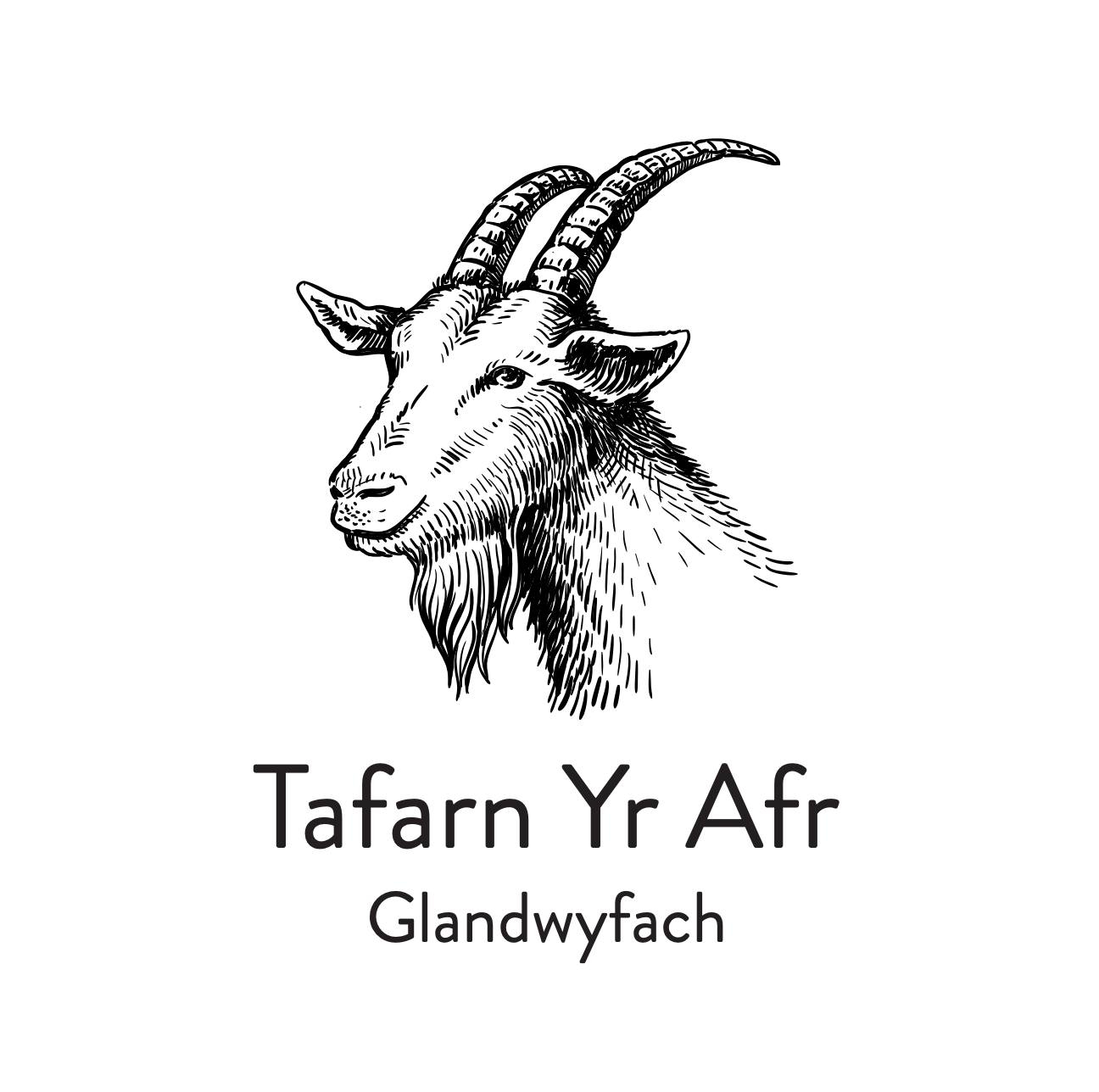 Please return at least 3 days before arrival. Orders cannot be taken over the phone. Please use additional sheets if required.DATE OF EXISTING RESERVATION   ………………………………NAME ON RESERVATION                    …………………………………….CONTACT TELEPHONE NUMBER      ..……………………………………ARRIVAL TIME                                      ……………………………………..EATING TIME                                        ……………………………………..(THE KITCHEN WILL COOK AND PREPARE YOUR FOOD TO LEAVE THE KITCHEN AT THIS TIME - WE RECOMMEND ALLOWING AT LEAST 15 MINUTES TO ALLOW GUESTS TO GET DRINKS AND SETTLE)ORGANISER AND CONTACT NUMBER  ………………………………………………  …………………………………… (OR THE PERSON THAT WILL BE RESPONSIBLE FOR MAKING SURE THE BILL IS PAID IN FULL BEFORE DEPARTURE - LEAVE BLANK IF SAME AS ABOVE)         NAME       STARTER         MAIN        DESSERT   NOTES/  ALLERGIES